海南省政府采购文件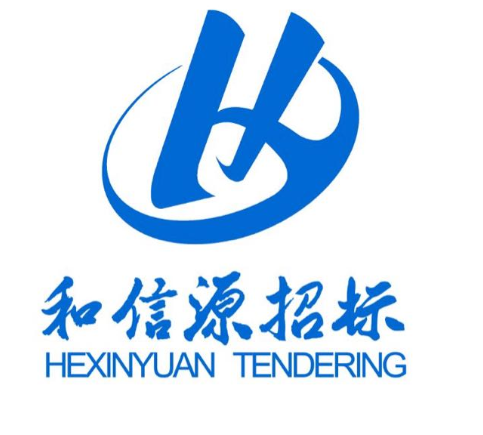 采购方式：公开招标项目编号：HXY2019-135项目名称：专业消防员服务采购单位：海口市公安消防支队 海南和信源招标代理有限公司编制2019年7月  目　　录第一部分　商务部分第一章　投标邀请第二章　投标人须知第三章　评标方法及标准第四章　政府采购合同第五章　投标文件格式第二部分　技术部分(本部分为项目采购需求)第一部分　商务部分第一章　投 标 邀 请海南和信源招标代理有限公司（以下简称：采购代理机构） 受海口市公安消防支队委托，对专业消防员服务进行公开招标，欢迎有资格的供应商前来参加投标。1.项目名称：专业消防员服务2.项目编号：HXY2019-1353.采购内容(项目用途、服务期限、简要技术要求或采购项目的性质等)：3.1项目用途：工作需要3.2服务期限：6个月3.3采购需求：详见用户需求4.分包及预算：不接受分包，本项目预算：1316.92万元（超出采购预算金额的视为无效投标）5.投标人的资格要求（1）在中华人民共和国注册，具有独立承担民事责任能力的，需提供营业执照副本、组织机构代码证副本、税务登记证副本等有效证件复印件，并加盖公章（提供“一照三号”或“一照一码”营业执照副本也视为同等有效证明）；（2）具有良好的商业信誉和健全的财务会计制（提供2019年任意一个月的财务报表：资产负债表、现金流量表、利润表）；（3）应具有依法缴纳税收和社会保障资金的良好记录（提供2019年任意一个月依法缴纳税收及社会保障资金的凭证）（加盖本单位公章）；（4）提供参加政府采购活动前三年内，在经营活动中没有重大违法记录的声明函（加盖公章）；（5）必须为未被列入信用中国网站(www.creditchina.gov.cn)的失信被执行人、重大税收违法案件当事人名单、政府采购严重违法失信名单或中国政府采购网(www.ccg p.gov.cn)的政府采购严重违法失信行为记录的供应商（提供相关查询证明并加盖公章）；（6）购买本项目招标文件并缴纳投标保证金；（7）本项目不接受联合体投标。6.招标文件的获取1）查看采购公告及下载采购文件。登录海口市公共资源交易网（http://www.hkcein.com）网站主页,选择“交易公告”专栏查看采购公告，免费下载项目采购文件。2）市场主体登记。在海口市公共资源交易网主页,进入“登录区 → 投标人/供应商”专栏，按照要求登记信息，已经在海南省或海口市公共资源交易网登记过的，无须再登记。3）投标申请并获取保证金账号。提交市场主体登记信息后，在海口市公共资源交易网主页,进入交易系统选择“我要投标”，提交项目投标申请，获取投标保证金账号，如未在规定时间内提交投标申请同时获取保证金账号者，视同放弃参与本项目采购活动。7、投标截止时间、开标时间及地点：1）递交投标文件截止时间：2019年7月30日9时00分（北京时间）；2）开标时间：2019年7月30日9时00分（北京时间）；3）递交投标文件及开标地点: 海口市公共资源交易中心开标会议室（海口市海甸五西路28号建安大厦副楼202开标室会议室）（详见会议室门前标识）,如有变动另行通知；4）逾期送达或者未送达指定地点的投标文件，视为无效投标文件不予接收。5）在开标时提交电子版、纸质版投标文件；（1）电子版投标文件（PDF格式）的递交：电子版投标文件（PDF格式）密封，随纸质版投标文件一起递交，否则视为无效投标。（2）投标人提供的电子版投标文件（PDF格式）必须与纸质版投标文件的正本保持一致，否则自行承担由此带来的一切风险。6）标书售价：招标文件每套售价500.0 元（开标现场缴纳，未缴纳标书费用的投标人不得参与本次投标）7）投标保证金：263384.00，缴纳方式：银行转账或银行保函。8、采购信息发布媒体1）本项目采购信息指定发布媒体为中国海南政府采购网（http://www.ccgp-hainan.gov.cn）和海口市公共资源交易网（http://www.hkcein.com）。2）采购文件下载网址海口市公共资源交易网（http://www.hkcein.com）。3）有关本项目采购文件的补遗、澄清及变更信息以上述网站公告与下载为准，采购代理机构不再另行通知，采购文件与更正公告的内容相互矛盾时，以最后发出的更正公告内容为准。9、公告期限及确认投标获取保证金账户期限本项目采购公告及确认投标获取保证金账户期限不少于5个工作日，自2019年7月9日零时至2019年7月16日24时止。10、采购人、集中采购代理机构名称及联系方式采购人名称：海口市公安消防支队地    址：海口市琼山区国兴街道兴丹路2号联 系 人：王先生联系电话: 0898-65230013　    采购代理机构：海南和信源招标代理有限公司地址：海口市蓝天路12-1号国机中洋公馆2号楼1101室联系人：黄先生电话：0898-65328224第二章　投标人须知投标人须知前附表注：编列内容填写或选择。投标人须知正文一、总则1.定义1.1　“采购人”是指依法进行政府采购的国家机关、事业单位、团体组织。本次政府采购的采购人名称、地址、电话、联系人见投标人须知前附表。1.2　“采购代理机构”是指集中采购机构和集中采购机构以外的采购代理机构。本次政府采购的采购代理机构名称、地址、电话、联系人见投标人须知前附表。1.3　“投标人”是响应招标文件并且符合招标文件规定资格条件和参加投标竞争的法人、其他组织或者自然人。1.4　“供应商”是指向采购人提供货物、工程或者服务的法人、其他组织或者自然人。2.采购项目预算2.1　本项目采购资金已列入政府采购预算，预算金额见投标人须知前附表。3.投标人的资格要求3.1　投标人应当符合下列资格条件要求：(1)《政府采购法》第二十二条第一款规定的投标人基本资格条件；(2)采购项目有特殊要求，招标文件规定的投标人特定资格条件，具体见投标人须知前附表。3.2　投标人不得存在下列任意情形之一：(1)与采购人或采购代理机构存在隶属关系或者其他利害关系。(2)单位负责人为同一人或者存在直接控股、管理关系的不同供应商，不得参加同一合同项下的政府采购活动。(3)为采购项目提供整体设计、规范编制或者项目管理、监理、检测等服务的供应商，不得再参加该采购项目的其他采购活动。(4)同一合同项（分包）下的货物，制造商参与投标的，不得再委托代理商参与投标。4.投标费用4.1　投标人应自行承担所有参与投标的相关费用，不论投标的结果如何（包括但不限于采购人中止采购活动而导致投标人产生的费用），采购人或者采购代理机构均无义务和责任承担这些费用。5.授权委托5.1　投标人代表不是投标人的法定代表人的，应持有法定代表人的授权委托书，同时提供投标人代表身份证明。6.联合体投标6.1　联合体中有同类资质的供应商按照联合体分工承担相同工作的，应当按照资质等级较低的供应商确定资质等级。以联合体形式参加政府采购活动的，联合体各方不得再单独参加或者与其他供应商另外组成联合体参加同一合同项下的政府采购活动。6.2　本项目是否接受联合体投标及相关要求见投标人须知前附表。7.采购进口产品7.1　本项目是否采购进口产品及相关要求见投标人须知前附表。8.政策与其他规定8.1　产品属于政府强制采购节能产品范围，必须将是否列入最新一期节能清单作为采购产品的资格条件。本项目的详细要求见投标人须知前附表。8.2　对列入最新一期节能清单(非强制类)、环保清单内的产品，具体要求如下：(1)采用招标方式采购的(除评标方法采用最低评标价法外)或适用于竞争性磋商采购方式的，应当对列入“两个清单”的产品分别予以相应的加分；对于同时列入“两个清单”的产品，应当优先于只获得其中一项认证的产品。(2)采用非招标方式(竞争性谈判、询价)及招标方式评标方法采用最低评标价法的，在报价相同的前提下，应优先采购“两个清单”内的产品；对于同时列入“两个清单”的产品，应当优先于只获得其中一项认证的产品。本项目的详细要求见投标人须知前附表。8.3　供应商享受支持中小企业发展政策优惠的，可用扣除后的最后报价参与价格比较。本项目价格扣除比例及相关要求见投标人须知前附表。8.4　采购人使用财政性资金采购信息安全产品的，应当采购经国家认证的信息安全产品，应当在采购文件中载明对产品获得信息安全认证的要求，并要求产品供应商提供由中国信息安全认证中心按国家标准认证颁发的有效认证证书。本项目的详细要求见投标人须知前附表。8.5　其他法律法规强制性规定或扶持政策。本项目的详细要求见投标人须知前附表。9.其他说明9.1　履约保证金。中标人在收到采购人或采购代理机构的《中标通知书》后，签订合同前，应按照投标人须知前附表的规定提交履约保证金。中标人没有按照规定提交履约保证金的，视为放弃中标，其投标保证金不予退还。9.2　招标代理服务费。中标人是否交纳投招标代理服务费及相关要求见投标人须知前附表。9.3　其他规定。投标人应符合投标人须知前附表规定的其他规定。9.4  本项目不召开（举行）答疑会，投标人自行组织现场踏勘，投标人踏勘现场发生的费用自理。二、招标文件10.招标文件的构成10.1　招标文件各章节的内容如下：第一章　投标邀请第二章　投标人须知第三章　评标方法及标准第四章　政府采购合同第五章　投标文件格式第六章　项目需求10.2　本章第11.1款对招标文件所作的澄清、修改为招标文件的组成部分。10.3　投标人应仔细阅读招标文件的全部内容，按照招标文件要求编制投标文件。任何对招标文件的忽略或误解不能作为投标文件存在缺陷或瑕疵的理由，其风险由投标人承担。11.招标文件的澄清与修改11.1　采购人或采购代理机构对已发出的招标文件进行必要澄清或者修改的，应当在投标人须知前附表规定的提交投标文件截止时间15日前，以书面形式通知所有招标文件收受人，并在刊登招标公告的媒体上发布澄清公告，投标人应以书面形式回复确认。11.2　如果澄清或者修改时间距本章第11.1款规定的投标截止时间不足15日，将相应顺延投标截止时间，澄清或者修改时间具体见投标人须知前附表。11.3对招标文件的澄清和修改，将通知已领取招标文件的潜在投标人。11.4  在投标截止时间前，采购人可以视采购具体情况，延长投标截止时间和开标时间，并在招标文件要求递交投标文件的截止时间三日前，将变更的时间以书面的形式通知所有购买了招标文件的供应商，同时在文件公告的媒体上发布更改公告。12.偏离12.1　本条所称偏离为投标文件对招标文件的偏离，即不满足或不响应招标文件的要求。12.2　除法律、法规和规章规定外，招标文件中标注“★”符号的条款为实质性要求条款(即重要条款)，对其中任何一条的偏离，在评标时将其视为无效投标。三、投标文件13.投标文件的语言13.1　投标人提交的投标文件及投标人与采购代理机构就有关投标的所有来往函电均使用中文。投标人可以提交其他语言的资料，但应附有中文注释，有差异时以中文为准。14.计量单位14.1　所有计量均采用中华人民共和国法定计量单位，未列明时应默认为我国法定计量单位。15.投标报价15.1　投标人应按招标文件规定的供货及服务要求、责任范围和合同条件，以人民币进行报价。15.2　投标人应按开标一览表和分项价格表的内容和格式要求填写各项货物及服务的分项价格和总价。★15.3　除投标人须知前附表允许提交备选方案外，投标人对每种货物及服务只允许有一个报价，不接受可变动性报价，否则，在评标时将其视为无效投标。15.4　投标人的报价均超过了采购预算，采购人不能支付的，本项目予以废标。15.5　投标人之间不得相互串通投标报价，不得妨碍其他投标人的公平竞争，不得损害招标采购单位或者其他投标人的合法权益。15.6　项目有特殊要求的见投标人须知前附表。16.投标保证金★16.1　投标人须知前附表规定交纳投标保证金的，投标人应以支票、汇票、本票或金融机构、担保机构出具的保函等非现金形式，在本章第11.1款规定的投标截止时间前，向采购人或采购代理机构提交不超过采购项目预算2%的投标保证金(数额采用四舍五入，计算至元)。投标保证金有效期应与本章第17.1款规定的投标有效期一致。投标人未按照招标文件要求提交投标保证金的，采购人或采购代理机构应当拒绝接收投标人的投标文件或评标委员会在评标时将其视为无效投标。16.2　联合体投标的，可以由联合体中的一方或者共同提交投标保证金。以一方名义提交投标保证金的，对联合体各方均具有约束力。16.3　未中标的投标人的投标保证金，将在中标通知书发出后5个工作日内无息退还。16.4　中标的投标人的投标保证金，将在政府采购合同签订后5个工作日内无息退还。16.5　有以下情形之一的，投标保证金将不予退还：投标人在本章第17.1款规定的投标有效期内撤回或修改投标文件；17.投标有效期★17.1　投标有效期见投标人须知前附表，在此期间投标文件对投标人具有法律约束力，以保证采购人有足够的时间完成评标、定标以及签订合同。投标有效期从本章第11.1款规定的投标截止之日起计算。投标有效期不足的，在评标时将其视为无效投标。17.2　特殊情况需延长投标有效期的，采购人或采购代理机构可于投标有效期届满之前，要求投标人同意延长有效期，采购人或采购代理机构的要求与投标人的答复均应为书面形式。投标人拒绝延长的，其投标在原投标有效期届满后将不再有效，但有权收回其投标保证金；投标人同意延长的，应相应延长其投标保证金的有效期，但不允许修改或撤回投标文件。18.投标文件的式样和签署18.1　投标文件正本、副本、电子版份数见投标人须知前附表。正本和副本的封面应注明“正本”或“副本”的字样，当正本和副本不一致时，以正本为准。投标文件电子版需包括Word和扫描件两种版本。★18.2　投标文件应用不褪色的材料打印或书写，并在招标文件要求签字、盖章处盖单位章和由法定代表人或其授权代表签字。投标文件中的任何行间插字、涂改和增删，改动之处应加盖单位章或由投标人的法定代表人或其授权的代理人签字确认。不按上述要求盖章和签字的，在评标时将其视为无效投标。19.投标文件的密封和标记19.1　投标文件按正本和副本分别包装，注明“正本”或“副本”，加贴封条，并在封套的封口处加盖投标人单位章或由法定代表人或其授权的代理人签字。19.2　投标文件封套或外包装上应载明的内容见投标人须知前附表。19.3　投标文件如果未按上述规定密封和标记，采购人或采购代理机构应当拒绝接收。19.4　为方便开标唱标，投标人应单独将开标一览表及投标保证金另行封装在同一密封套内，并标明开标一览表及投标保证金字样，投标时单独提交。20.投标文件的递交20.1　投标文件应在本章第11.1款规定的投标截止时间之前送到投标人须知前附表指定的地点。20.2　逾期送达或未送达指定地点的投标文件，采购人或采购代理机构应当拒绝接收。21.投标文件的修改和撤回21.1　在本章第11.1款规定的投标截止时间前，投标人可以书面形式修改、补充或撤回已递交的投标文件，但应以书面形式通知采购人或采购代理机构。21.2　修改、补充的内容为投标文件的组成部分。修改、补充的投标文件应按本章第18、19、20项规定编制、签署、密封、标记和递交，并标明“修改、补充”字样。21.3　投标人按本章20.1款撤回投标文件的，采购人或采购代理机构自收到投标人书面撤回通知时及时退还已收取的投标保证金。21.4　投标人在投标有效期内撤回投标文件的，投标保证金将不予退还。21.5　投标人在投标有效期内不得修改其投标文件。四、开标和评标22.开标22.1　采购人或采购代理机构在投标人须知前附表规定的开标时间和开标地点组织公开开标，采购人、投标人和有关方面代表参加。22.2　开标时，公布在投标截止时间前递交投标文件的投标人名称；由投标人或其推选的代表检查投标文件的密封情况，也可以由采购代理机构委托的公证机构检查并公证；经确认无误后，由采购人或采购代理机构当众拆封投标文件，宣读投标人名称、投标价格和投标人须知前附表规定的投标文件的其他主要内容，并记录在案。22.3　未宣读的投标价格等实质性内容，评标时不予承认。22.4　投标人代表及有关人员在开标记录上签字确认。23.评标委员会23.1　评标由采购人或采购代理机构依法组建的评标委员会负责。评标委员会由政府采购评审专家和采购人代表组成。24.评标方法和标准24.1　本项目评标方法和标准见招标文件第三章。25.评标程序25.1　投标文件的初审25.1.1　初审分为资格性检查和符合性检查。资格性检查。根据政府采购法律法规规定和招标文件的规定，对投标文件中的资格证明、投标保证金等进行审查，以确定投标人是否具备投标资格。符合性检查。依据招标文件的规定，从投标文件的有效性、完整性和对招标文件的响应程度进行审查，以确定是否对招标文件的实质性要求作出响应。★25.1.2　有下列情形之一的，应在资格性、符合性检查时按照无效投标处理：(1)投标人未按照招标文件规定提交投标保证金的；(2)投标文件未按照招标文件规定要求密封、签署、盖章的；(3)投标人不具备招标文件规定的投标人资格条件的；(4)不满足标注★的实质性要求的；(5)投标有效期不足的；(6)不符合法律、法规和招标文件规定的实质性要求。(7)提供虚假材料，严重干扰招投标程序的。25.2　核价原则25.2.1　投标文件中开标一览表(投标报价表)内容与投标文件中明细表内容不一致的，以开标一览表(报价表)为准。25.2.2　投标文件的大写金额和小写金额不一致的，以大写金额为准。25.2.3　总价金额与按单价汇总金额不一致的，以单价金额计算结果为准。25.2.4　单价金额小数点有明显错误的，应以总价为准，并修改单价。25.2.5　对不同文字文本投标文件的解释发生异议的，以中文文本为准。25.2.6　评标委员会将按上述修正错误的方法调整投标文件中的投标报价，调整后的价格应对投标人具有约束力。25.3　投标文件澄清25.3.1　对投标文件中含义不明确、同类问题表述不一致或者有明显文字和计算错误的内容，评标委员会将以书面形式通知投标人作出必要的澄清、说明，但不得超出投标文件的范围或对投标文件做实质性的修改(计算错误修正除外)。评标委员会不接受投标人主动提出的澄清、说明。25.3.2　投标人的澄清、说明或者补正应该采用书面形式，由法定代表人或其授权的代理人签字，并按评标委员会的通知要求递交。25.3.3　有效的书面澄清材料，是投标文件的补充材料，成为投标文件的组成部分。25.4　废标条款有下列情形之一时，评标委员会应予废标，并将理由通知所有投标人：(1)符合专业条件的投标人或者对招标文件作实质性响应的投标人不足三家的；(2)出现影响采购公正的违法、违规行为的；(3)投标人的报价均超过了采购预算，采购人不能支付的；(4)因重大变故，采购任务取消的。25.5　比较与评价25.5.1　评标委员会应按照招标文件中规定的评标方法和标准，对资格性检查和符合性检查合格的投标文件进行商务和技术评估，综合比较与评价。25.6　推荐中标候选人名单25.6.1　最低评标价法：评标委员会按经评审投标报价由低到高顺序推荐中标候选人。经评审投标报价相同时，按技术指标优劣顺序推荐中标候选人。综合评分法：按评审后得分由高到低顺序排列。得分相同的，按投标报价由低到高顺序排列。得分且投标报价相同的，按技术指标优劣顺序排列。25.7 定标25.7.1 定标原则采购人或其授权的评标委员会应按照评标报告中推荐的中标候选人排名顺序确定中标人。25.7.2 定标程序(1)采购代理机构应当在评标结束后2个工作日内将评标报告送采购人。(2)采购人应当自收到评审报告之日起5个工作日内在评审报告推荐的中标候选人按顺序确定中标人。(3)采购人或者采购代理机构应当自中标人确定之日起2个工作日内，在投标人须知前附表指定的媒体上公告中标结果。中标公告期限为1个工作日。25.7.3 中标人变更中标人拒绝与采购人签订合同的，采购人可以按照评标报告推荐的中标候选人顺序，确定排名下一位的候选人为中标人，也可以重新开展政府采购活动。26.公告的媒体26.1　中标人确定后，中标信息将在投标人须知前附表指定的公告媒体上公布。27.中标通知27.1　采购人或者采购代理机构应当自中标供应商确定之日起2个工作日内，发出中标通知书，中标通知书对采购人和中标供应商具有同等法律效力。28.询问、质疑、投诉28.1　供应商对政府采购活动事项有疑问的，可以向采购人或采购代理机构提出询问。采购人或采购代理机构将在3个工作日内作出答复。28.2　供应商认为采购文件、采购过程和中标、成交结果使自己的权益受到损害的，可以在知道或者应知其权益受到损害之日起7个工作日内，以书面形式向采购人或采购代理机构提出质疑。质疑时间按下面规定时间确定：(1)关于招标文件的质疑，应从招标文件发出之日起7个工作日内提出。(2)关于采购过程的质疑，应在采购程序环节结束之日起7个工作日内提出。(3)关于中标结果的质疑，应在中标结果信息发布后7个工作日内提出。28.3　投标人提出质疑的，应提供质疑书原件。采购人或采购代理机构应当向质疑供应商签收回执。28.4　质疑书应当由投标人法定代表人或其授权的代理人签字并加盖投标人单位章，质疑书由授权的代理人签字的应附投标人法定代表人委托授权书。28.5　采购人或采购代理机构将在签收回执之日起7个工作日内作出书面答复，并以书面形式通知质疑投标人和其他有关的投标人。28.6　投标人对采购人或采购代理机构的答复不满意，或采购人或采购代理机构未在规定的期限作出答复的，可在答复期满后15个工作日内，按政府采购法律法规规定及程序，向财政部提出投诉。29.签订合同29.1　招标文件和中标供应商投标文件等均为签订政府采购合同的依据。29.2　中标供应商应当在成交通知书发出之日起30日内，与采购人签订政府采购合同。29.3　采购人不得向中标供应商提出超出招标文件以外的任何要求作为签订合同的条件，不得与中标供应商订立背离招标文件确定的合同文本以及采购标的、规格型号、采购金额、采购数量、技术和服务要求等实质性内容的协议。29.4　自政府采购合同签订之日起2个工作日内，本项目政府采购合同在财政部指定的媒体上公告，具体见投标人须知前附表，但政府采购合同中涉及国家秘密、商业秘密的内容除外。30.保密30.1　评标委员会小组成员以及与评标委员会工作有关的人员不得泄露评标情况以及评标过程中获悉的国家秘密、商业秘密。31.禁止行为31.1　供应商不得与采购人、采购代理机构、其他供应商恶意串通；不得向采购人、采购代理机构或者评标委员会成员行贿或者提供其他不正当利益；不得提供虚假材料谋取中标；不得以任何方式干扰、影响采购工作。供应商违反政府采购法律法规相关规定的，依法追究法律责任。第三章　评标方法及标准一、评标方法（一）评标方法定义本项目采用综合评分法进行评标。综合评分法，是指投标文件满足招标文件全部实质性要求且按照评审因素的量化指标评审得分最高的供应商为中标候选人的评标方法。投标人总得分为价格、技术、商务等评定因素分别按照相应权重值计算分项得分后相加，满分为100 分。（二）评标程序评标工作由采购代理机构负责组织，具体评标事务由采购代理机构依法组建的评标委员会负责。评标委员会由专家和采购人代表组成，其中经济、技术专家由海南省综合评标专家库中随机抽取5名代表组成。评标委员会成员到位后，推举其中一位评审专家担任评审组长，并由评审组长牵头组织该项目评审工作。评标委员会按以下程序独立履行评审职责：资格性检查。依据法律法规和招标文件的规定，对投标文件中的资格证明、投标保证金等进行审查，以确定投标人是否具备投标资格。资格性检查资料表如下：符合性检查。依据招标文件的规定，从投标文件的有效性、完整性和对招标文件的响应程度进行审查，以确定是否对招标文件的实质性要求作出响应。符合性检查资料表如下：3、澄清有关问题。对投标文件中含义不明确、同类问题表述不一致或者有明显文字和计算错误的内容，评标委员会可以书面形式（应当由评标委员会成员签字）要求投标人作出必要澄清、说明或者纠正。投标人的澄清、说明或者补正应当采用书面形式，由其法定代表人授权代表签字，其澄清的内容不得超出投标文件的范围或者改变投标文件的实质性内容。4、比较与评价。按招标文件中规定的评标方法和标准，对资格性检查和符合性检查合格的投标文件进行商务和技术评估。4.1、若同一合同项（分包）下为单一品目的货物采购招标中，同一品牌同一型号产品有多家供应商参加投标，只能按照一家供应商计算。评标中在其他条件（资格性检查、符合性检查）合格的前提下， 选取报价最低的供应商进入评标，舍掉其他供应商。4.2、评标委员会各成员独立对每个有效投标人的投标文件进行评价、打分，然后由评审组长组织评标委员会对各成员打分情况进行核查及复核，个别成员对同一投标人同一评分项的打分偏离较大的，应对投标人的投标文件进行再次核对，确属打分有误的，应及时进行修正。4.3、复核后，评标委员会汇总每个投标人每项评分因素的得分。5、推荐中标候选人名单。按评审后得分由高到低的排列顺序推荐综合得分排名前三的投标人为本分包（项目）中标候选人，排名第一的为第一中标候选人。若综合得分相同的，按投标报价由低到高顺序排列。6、若综合得分且投标报价相同的，按技术指标优劣顺序排列；若综合得分、投标报价、技术指标均相同的，按商务部分的优劣顺序排列。评分细则中标价格=投标人报价，由评标委员会根据评标结果，确定 1 名中标人，并推荐二、三中标候选人。关于小微企业报价扣除比例说明（一）关于小微企业：按<关于印发《政府采购促进中小企业发展暂行办法》的通知>（财库〔2011〕181 号）之规定，中小企业的标准为：1、提供本企业制造的货物、承担的工程或者服务，或者提供其他中小企业制造的货物，不包括提供或使用大型企业注册商标的货物。2、本规定所称中小企业划分标准按照《工业和信息化部、国家统计局、国家发展和改革委员会、财政部关于印发中小企业划型标准规定的通知》（工信部联企业〔2011〕300 号）执行，须提供企业所在地的县级以上中小企业主管部门的证明文件。3、小型、微型企业提供有中型企业制造的货物的，视同为中型企业；小型、微型、中型企业提供有大型企业制造的货物的，视同为大型企业。（二）、依照<财政部、司法部关于政府采购支持监狱企业发展有关问题的通知>（财库〔2014〕68 号）之规定，监狱企业应当符合以下条件：1、监狱企业是指由司法部认定的为罪犯、戒毒人员提供生产项目和劳动对象，且全部产权属于司法部监狱管理局、戒毒管理局、直属煤矿管理局，各省、自治区、直辖市监狱管理局、戒毒管理局，各（设区的市）监狱、强制隔离戒毒所、戒毒康复所，以及新疆生产建设兵团监狱管理局、戒毒管理局的企业。2、监狱企业参加政府采购活动时，视同小型、微型企业，应当提供由省级以上监狱管理局、戒毒管理局（含新疆生产建设兵团）出具的属于监狱企业的证明文件。（三）残疾人福利性单位，根据《财政部 民政部 中国残疾人联合会关于促进残疾人就业政府采购政策的通知》（财库〔2017〕 141 号）的规定标准执行。（四）具体投标报价扣除比例说明：1、供应商为非联合体参与谈判的，对小型企业给予 6%的扣除， 微型企业给予 8%的扣除（注册资金十五万及以下的微型企业给予 10% 的扣除），以扣除后的报价参与评审。2、供应商为联合体参与谈判的，在联合协议中小型企业、微型企业的协议合同金额占到联合体协议合同总金额 30％以上的，与小型企业联合的可给予联合体 2%的报价扣除，与微型企业联合的可给予联合体 3%的报价扣除。3、监狱企业、残疾人福利性单位属于微型企业的，应提供企业所在地的县级以上中小企业主管部门的证明文件复印件和微型企业承诺书（详见第五篇 附件7 其他“中小微型企业承诺书”）。未提供以上资料的监狱企业、残疾人福利性单位视同小型企业。第四章　政府采购合同（本合同为样本，仅供甲乙双方参考，具体以双方签订的合同为准)______________项目合　　同合同编号：________________甲　　方：________________(采购人名称)乙　　方：________________(中标供应商名称)日　　期：______年______月______日　　________(采购人名称)(以下简称：“甲方”)通过____采购(采购方式)确定____(中标供应商名称)(以下简称：“乙方”)为____项目(项目名称)的____供应商。甲乙双方同意签署《____项目(项目名称)合同》(合同编号：____，以下简称：“合同”)。1.合同文件下列文件是构成本合同不可分割的部分：(1)合同条款；(2)报价表；(3)投标文件技术部分；(4)其他(根据实际情况需要增加的内容)。2.合同范围和条件本合同的范围和条件应与上述合同文件的规定相一致。3.采购内容及数量根据实际情况填写4.合同总金额本合同总金额为人民币______元(￥______)。5.服务时间及地点5.1　服务时间5.2　服务地点6.履约保证金根据实际情况填写。7.付款方式根据实际情况填写。8.合同有效期根据实际情况填写。9.合同纠纷的解决方式首先通过双方协商解决，协商解决不成，则通过以下途径之一解决纠纷(请在方框内画“√”选择)：□ 提请仲裁委员会(根据实际情况填写)仲裁□ 向人民法院提起诉讼10.合同生效本合同一式______份，经甲乙双方法定代表人或被授权代表签字盖章，并在甲方收到乙方提交的履约保证金后生效。甲方：(采购人名称)乙方：(中标供应商名称)签字：__________________  　　　　　　　　签字：__________________盖章：__________________  　　　　　　　　盖章：__________________日期：____年____月____日 　　　　　　　　 日期：____年____月____日招标代理机构：海南和信源招标代理有限公司日期：合同前附表合 同 条 款1.定义本合同下列术语应解释为：1.1　“甲方”是指采购人。1.2　“乙方”是指中标供应商。1.3　“合同”系指甲乙双方签署的、合同中载明的甲乙双方所达成的协议，包括所有的附件、附录和上述文件所提到的构成合同的所有文件。1.4　“货物”是指根据本合同规定，乙方须向甲方提供的全部产品。1.5　“服务”是指根据本合同规定，乙方承担与货物有关的相关服务，包括但不限于运输、保险、安装、调试、技术支持、售后服务、培训和合同中规定乙方应承担的其他义务。1.6　除非特别指出，“天”均为自然天。2.标准和质量保证2.1　标准2.1.1　乙方为甲方交付的货物及服务应符合招标文件所述的内容，如果没有提及适用标准，则应符合相应的国家标准。这些标准必须是有关机构发布的最新版本的标准。2.1.2　除非技术要求中另有规定，计量单位均采用中华人民共和国法定计量单位。2.1.3　货物还应符合国家有关安全、环保、卫生的相关规定。2.2　质量保证(1)乙方应保证所供货物是全新的、未使用过的，并完全符合合同规定的质量、规格和性能的要求。乙方应保证其货物在正确安装、正常使用和保养条件下，在其使用寿命期内具有满意的性能，或者没有因乙方的行为或疏忽而产生的缺陷。在货物最终交付验收后不少于合同规定或乙方承诺(两者以较长的为准)的质量保证期内，本保证保持有效。(2)在质量保证期内所发现的缺陷，甲方应尽快以书面形式通知乙方。(3)乙方收到通知后应在合同规定的响应时间内以合理的速度免费维修或更换有缺陷的货物或部件。(4)在质量保证期内，如果货物的质量或规格与合同不符，或证实货物是有缺陷的，包括潜在的缺陷或使用不符合要求的材料等，甲方可以根据本合同第15.1条规定以书面形式向乙方提出补救措施或索赔。(5)乙方在约定的时间内未能弥补缺陷，甲方可采取必要的补救措施，但其风险和费用将由乙方承担，甲方根据合同规定对乙方行使的其他权利不受影响。3.包装要求3.1　乙方应提供本项目所需备品备件运至项目现场所需要的包装，这类包装应适应于远距离运输、防潮、防震、防锈和防野蛮装卸，以确保备品备件安全无损运抵指定现场。3.2　乙方应承担由于其包装或防护措施不当而引起的货物损坏和丢失的任何损失责任和费用。4.知识产权4.1　如果各采购人在使用乙方货物或货物的任何一部分过程中，第三方提出货物生产过程侵犯其专利权、工业设计权、使用权等知识产权，乙方应当修正以避免侵权。4.2　如果各采购人在使用乙方货物或货物的任何一部分过程中，第三方指控货物生产过侵犯其专利权、工业设计权、使用权等知识产权，乙方将自费为甲方、各采购人答辩，并支付法院最终判决的甲方应支付第三方的一切费用。4.3　甲方委托乙方开发的产品，甲方享有知识产权，未经甲方许可不得转让任何第三人。5.权利瑕疵担保5.1　乙方保证对其出售的货物享有合法的权利。5.2　乙方保证在其出售的货物上不存在任何未曾向甲方透露的担保物权，如抵押权、质押权、留置权等。5.3　如甲方使用该货物构成上述侵权的，则由乙方承担全部责任。6.保密义务6.1　甲乙双方在采购和履行合同过程中所获悉的对方属于保密的内容，双方均有保密义务。7.履约保证金7.1　乙方应在签署合同的同时，以银行保函、银行电汇或履约担保函形式向甲方提供。7.2　履约保证金具体金额及返还要求见合同附表。7.3　如乙方未能履行合同规定的其他义务，甲方有权按照本合同的约定从履约保证金中进行相应扣除。乙方应在甲方扣除履约保证金后15天内，及时补充扣除部分金额。7.4　乙方不履行合同、或者履行合同义务不符合约定使得合同目的不能实现，履约保证金不予退还，给甲方造成的损失超过履约保证金数额的，还应当对超过部分予以赔偿。8.货物的验收8.1　甲方在收到乙方交付的货物后应当及时组织验收。8.2　货物的表面瑕疵，甲方应在验收时当面提出；对质量问题有异议的应在安装调试时进行记录。8.3　在验收过程中发现数量不足或有质量、技术等问题，乙方应按照合同要求采取补足、更换或退货等处理措施，并承担由此发生的一切费用和损失。8.4　甲方对货物进行检查验收合格后，应当及时履行验收手续。8.5　大型或者复杂的货物采购项目，甲方可以邀请国家认可的质量检测机构参加验收工作，并由其出具验收报告。9.合同修改或变更9.1　除了双方签署书面修改或变更协议，并成为本合同不可分割的一部分的情况之外，本合同的条款不得有任何变化或修改。9.2　在不改变合同其他条款的前提下，甲方有权在合同价款10%的范围内追加与合同标的相同的货物或服务，并就此与乙方签订补充合同，乙方不得拒绝。10.违约责任10.1　质量缺陷的补救措施和索赔(1)如果乙方提供的产品不符合质量标准或存在产品质量缺陷，而甲方在合同条款规定的检验、安装、调试、验收和质量保证期内，根据法定质量检测部门出具的检验证书向乙方提出了索赔，乙方应按照甲方同意的下列一种或几种方式结合起来解决索赔事宜：①乙方同意退货并将货款退还给甲方，由此发生的一切费用和损失由乙方承担。②根据货物的质量状况以及甲方所遭受的损失，经过甲乙双方商定降低货物的价格。③乙方应在接到甲方通知后7日内负责采用符合合同规定的规格、质量和性能要求的新零件、部件和设备来更换有缺陷的部分或修补缺陷部分，其费用由乙方负担。同时，乙方应在约定的质量保证期基础上相应延长修补和更换件的质量保证期。(2)如果在甲方发出索赔通知后10日内乙方未作答复，上述索赔应视为已被乙方接受。如果乙方未能在甲方发出索赔通知后10日内或甲方同意延长的期限内，按照上述规定的任何一种方法采取补救措施，甲方有权从应付货款中扣除索赔金额或者没收质量保证金，如不足以弥补甲方损失的，甲方有权进一步要求乙方赔偿。10.2　迟延交货的违约责任(1)乙方应按照本合同规定的时间、地点交货和提供服务。在履行合同过程中，如果乙方遇到可能妨碍按时交货和提供服务的情形时，应及时以书面形式将迟延的事实、可能迟延的期限和理由通知甲方。甲方在收到乙方通知后，应尽快对情况进行评价，并确定是否同意迟延交货时间或延期提供服务。(2)除本合同规定情况外，如果乙方没有按照合同规定的时间交货和提供服务，甲方有权从货款中扣除误期赔偿费而不影响合同项下的其他补救方法，赔偿费按每周(一周按7天计算，不足7日按一周计算)赔偿迟交货物的交货价或延期服务的服务费用的百分之零点五(0.5%)(根据实际情况设定)计收，直至交货或提供服务为止。但误期赔偿费的最高限额不超过合同价的百分之五(5%)(根据实际情况设定)。一旦达到误期赔偿的最高限额，甲方可以终止合同。(3)如果乙方迟延交货，甲方有权终止全部或部分合同，并依其认为适当的条件和方法购买与未交货物类似的货物，乙方应对购买类似货物所超出的那部分费用负责。但是，乙方应继续执行合同中未终止的部分。11.不可抗力11.1　如果合同双方因不可抗力而导致合同实施延误或合同无法实施，不应该承担误期赔偿或不能履行合同义务的责任。11.2　本条所述的“不可抗力”系指那些双方不可预见、不可避免、不可克服的客观情况，但不包括双方的违约或疏忽。这些事件包括但不限于：战争、严重火灾、洪水、台风、地震等。11.3　在不可抗力事件发生后，当事方应及时将不可抗力情况通知合同对方，在不可抗力事件结束后3日内以书面形式将不可抗力的情况和原因通知合同对方，并提供相应的证明文件。合同各方应尽可能继续履行合同义务，并积极寻求采取合理的措施履行不受不可抗力影响的其他事项。合同各方应通过友好协商在合理的时间内达成进一步履行的协议。12.合同纠纷的解决方式12.1　合同各方应通过友好协商，解决在执行合同过程中所发生的或与合同有关的一切争端。如协商30日内(根据实际情况设定)不能解决，可以按合同规定的方式提起仲裁或诉讼。12.2　仲裁裁决应为最终裁决，对双方均具有约束力。12.3　仲裁费除仲裁机关另有裁决外应由败诉方负担。12.4　如仲裁或诉讼事项不影响合同其他部分的履行，则在仲裁或诉讼期间，除正在进行仲裁或诉讼的部分外，合同的其他部分应继续执行。13.合同中止与终止13.1　合同的中止合同在履行过程中，因采购计划调整，甲方可以要求中止履行，待计划确定后继续履行；合同履行过程中因供应商就采购过程或结果提起投诉的，甲方认为有必要或财政部责令中止的，应当中止合同的履行。13.2　合同的终止13.2.1　若出现如下情形，在甲方对乙方违约行为而采取的任何补救措施不受影响的情况下，甲方可向乙方发出书面通知书，提出终止部分或全部合同：(1)如果乙方未能在合同规定的期限或甲方同意延长的期限内提供货物或服务；(2)如果乙方未能履行合同规定的其他任何义务；(3)如果甲方认为乙方在本合同的竞争或实施中有腐败和欺诈行为。13.2.2　如果甲方根据上述第13.2.1条第一款的规定，终止了全部或部分合同，甲方可以适当的条件和方法购买乙方未能提供的货物或服务，乙方应对甲方购买类似货物或服务所超出的费用负责。同时，乙方应继续执行合同中未终止的部分。13.2.3　如果乙方破产或无清偿能力，甲方可在任何时候以书面形式通知乙方终止合同而不给乙方补偿。13.2.4　该终止协议将不损害或影响甲方已经采取或将要采取的任何行动或补救措施的权利。14.合同转让和分包14.1　乙方不得以任何形式将合同转包。14.2　除经甲方事先书面同意外，乙方不得以任何形式将合同分包。15.适用法律15.1　本合同适用中华人民共和国现行法律、行政法规和规章，如合同条款与法律、行政法规和规章不一致的，按照法律、行政法规和规章修改本合同。16.合同语言16.1　本合同语言为中文。16.2　双方交换的与合同有关的信件和其他文件应用合同语言书写。第五章　投标文件格式政府采购投 标 文 件(商务文件)项目名称：________________项目编号：________________投 标 人：________________　____年____月____日一、投标函投　标　函致__________(采购人或采购代理机构)：根据______(项目名称)(项目编号：______)的投标邀请，______(姓名、职务)代表投标人______(投标人名称、地址)参加本项目招标的有关活动。据此函，作如下承诺：1.同意在本项目招标文件中规定的开标日起60_天遵守本投标文件中的承诺，且在期满之前均具有约束力。2.具备政府采购相关法律法规规定的参加政府采购活动的供应商应当具备的条件：(1)具有独立承担民事责任的能力；(2)具有良好的商业信誉和健全的财务会计制度；(3)具有履行合同所必需的设备和专业技术能力；(4)有依法缴纳税收和社会保障资金的良好记录；(5)参加此项采购活动前3年内，在经营活动中没有重大违法记录。3.具备本项目招标文件中规定的其他资格条件。4.提供投标人须知规定的全部投标文件，包括投标文件正本壹份，副本陆份，电子文档壹份，开标一览表(投标报价表、投标保证金)壹份。5.已详细审阅全部招标文件(包括招标文件澄清函)，理解投标人须知的所有条款。6.完全理解贵方“最低报价不能作为中标的保证”的规定。7.接受招标文件中全部合同条款，且无任何异议；保证忠实地执行双方所签订的合同，并承担合同规定的责任和义务。8.完全满足和响应招标文件中的各项商务和技术要求，若有偏差，已在投标文件中明确说明。9.如果在开标后规定的投标有效期内撤回投标，贵方可不予退还我方的投标保证金。10.愿意提供任何与投标有关的数据、情况和技术资料等。11.我方已详细审核全部投标文件、参考资料及有关附件，确认无误。12.对本次招标内容及与本项目有关的知识产权、技术资料、商业秘密及相关信息保密。13.与采购人和采购代理机构无任何的隶属关系或者其他利害关系。投标人名称：____________投标人公章：____________投标人地址：____________邮编：____________电话：____________传真：____________法定代表人或投标人代表(签字或盖章)：____________联系电话：____________日期：________________二、开标一览表开标一览表投标人名称(公章)：________________法定代表人或其授权代表签字：________________日期：______年____月____日说明：授权用招标专用章的，与公章具有相同法律效力。三、分项价格表分项价格表项目名称：____________________项目编号：金额单位：元报价金额合计：小写：￥____________大写：人民币____________说明：请供应商完整填写本表；该表可扩展；填写不全或超过投标最高限价或未按规定填写签字或盖章的，视为无效投标。                                                    供应商名称：（公章）法人或授权代表签字：日期：四、商务条款偏离表商务条款偏离表  项目名称：项目编号：____________________说明：如有偏离，则必须注明“偏离”；未注明偏离的，视为完全响应。投标人名称(公章)：________________法定代表人或其授权代表(签字或盖章)：________________日期：______年____月____日说明：授权用招标专用章的，与公章具有相同法律效力。五、投标保证金六、投标人具备投标资格的证明文件填写须知(一)投标人有下列情形之一的，视为无效投标：1.未按招标文件要求提交资格证明文件的；2.提供的资格证明文件不符合招标文件要求或提供虚假资格证明文件的；3.资格证明文件未按招标文件要求加盖供应商单位章、签字的；4.资格证明文件过了有效期的或未按有关规定年审合格的。(二)投标人应提供的证明材料附1.法定代表人身份证明或附有法定代表人身份证明的授权委托书(包括附件1－1、附件1－2)附2.法人或者其他组织的营业执照等主体资格证明文件，自然人的身份证明附3.依法缴纳税收和社会保险费的相关证明附4.参加采购活动前三年内在经营活动中没有重大违法记录的书面声明附5.政府采购法律法规规定的其他资格条件证明文件附6.中小企业声明函附7.招标文件规定的其他资格条件证明文件(三)其他附件1附件1－1　法定代表人身份证明复印件(法定代表人参加投标的)附件1－2法定代表人授权委托书(授权代表参加投标的)________(投标人名称)的法定代表人________(姓名、职务)授权________(投标人代表姓名、职务)为本公司的投标人代表，就______(项目名称)投标及相关事务代表本公司处理与之有关的一切事务。委托期限：____________________。代理人无转委托权。本授权书于______年____月____日签字生效，特此声明。投标人名称(公章)：________________法定代表人(签字或盖章)：________________授权代表(签字或盖章)：______________________年____月____日说明：授权用招标专用章的，与公章具有相同法律效力。　　附件2　供应商基本情况表供应商：(公章)　　附件3　依法缴纳税收和社会保险费的相关证明备注：提供依法缴纳税收和社会保险费证明材料的复印件。附件4参加政府采购活动前三年内在经营活动中没有重大违法记录的书面声明致________(采购人或采购代理机构)：我单位在参加采购活动前三年内在经营活动中没有《政府采购法》第二十二条第一款第(五)项所称重大违法记录，包括：我单位或者其法定代表人、董事、监事、高级管理人员未因经营活动中的违法行为受到刑事处罚或者责令停产停业、吊销许可证或者执照、较大数额罚款等行政处罚。特此声明！投标人名称(公章)：______________法定代表人(签字或盖章)：______________日期：______年____月____日说明：授权用招标专用章的，与公章具有相同法律效力。　　附件5　政府采购法律法规规定的其他资格条件证明文件不接受被列入失信被执行人、重大税收违法案件当事人名单、政府采购严重违法失信行为记录名单的投标人（查询渠道：通过“信用中国”网站（www.creditchina.gov.cn）查询：“失信被执行人”与重大税收违法案件当事人名单”,查询截止时间：同投标截止时间。）； 中国政府采购网（www.ccgp.gov.vn),查询“政府采购严重违法失信行为记录名单”。（提供查询结果网页打印件并加盖供应商公章）附件6中小企业声明函如不是中小微企业则不需要提供此项本公司郑重声明，根据《政府采购促进中小企业发展暂行办法》(财库〔2011〕181号)的规定，本公司为____(请填写：中型、小型、微型)企业。即，本公司同时满足以下条件：1.根据《工业和信息化部、国家统计局、国家发展和改革委员会、财政部关于印发中小企业划型标准规定的通知》(工信部联企业〔2011〕300号)规定的划分标准，本公司为____(请填写：中型、小型、微型)企业。2.本公司参加________单位的________项目采购活动提供本企业制造的货物，由本企业提供服务，或者提供其他____(请填写：中型、小型、微型)企业制造的货物。本条所称货物不包括使用大型企业注册商标的货物。本公司对上述声明的真实性负责。如有虚假，将依法承担相应责任。企业名称(公章)：________日期：________________备注：填写前请认真阅读《工业和信息化部、国家统计局、国家发展和改革委员会、财政部关于印发中小企业划型标准规定的通知》(工信部联企业〔2011〕300号)和《财政部　工业和信息化部关于印发政府采购促进中小企业发展暂行办法的通知》(财库〔2011〕181号)相关规定。(是否细化自行确定)监狱企业证明文件如不是监狱企业则不需提供此项以省级以上监狱管理局、戒毒管理局（含新疆生产建设兵团）出具的属于监狱企业的证明文件为准。残疾人福利性单位声明函如不是残疾人福利性单位则不需提供此项本单位郑重声明，根据《财政部 民政部 中国残疾人联合会关于促进残疾人就业政府采购政策的通知》（财库〔2017〕 141 号）的规定，本单位为符合条件的残疾人福利性单位，且本单位参加单位的项目采购活动提供本单位制造的货物（由本单位承担工程/提供服务），或者提供其他残疾人福利性单位制造的货物（不包括使用非残疾人福利性单位注册商标的货物）。本单位对上述声明的真实性负责。如有虚假，将依法承担相应责任。投标人名称（盖章）：日	期：附件7招标文件规定的其他资格条件证明文件其他投标简介其他有利于项目的有关资料，比如人员、业绩等（格式自拟）政府采购投 标 文 件(技术文件)项目名称：________________项目编号：________________投标人名称：________________　　______年______月______日八、服务条款偏离表服务条款偏离表项目名称：项目编号：____________________说明：在偏离项必须注明正偏离、负偏离或无偏离。投标人名称(公章)：________________法定代表人或其授权代表(签字或盖章)：________________日期：______年____月____日说明：授权用招标专用章的，与公章具有相同法律效力。技术指标表(采购人或采购机构根据项目实际编制)九、服务方案（格式自拟）第二部分　技 术 部 分第六章、采购需求一、项目概况1、项目名称：专业消防员服务2、项目预算：1316.92万元3、资金来源：财政资金二、服务内容及要求服务内容：在海口市消防支队招募消防员集训期间，专业消防技术服务公司在合同期内每天为海口市消防支队下属的5个中队提供总数146人的专业消防救援人员执勤备战。各中队人员按照现有的“支队——大队——中队”，管理模式负责本中队辖区的消防应急救援工作。并服从上级指挥调度参与其他抢险救援任务。服务期限：6个月。1、服务质量要求：1.1	整体目标：保证正常的战备执勤，执勤人数不得少于合同人数。本辖区应急救援能及时、迅速、正确处置。规范执勤、训练等日常管理工作。1.2	在采购人海口市消防支队的指挥统筹下，做好训练、演练和消防应急救援重大活动安保工作。1.3	发生突发事件时，第一时间赶到现场抢救人命、保护人民群众人身安全。并正确处置突发紧急情况。服从支队领导。1.4	采购人临时安排的跨辖区救援、演练、重大活动安保、跨区域联动执勤等工作2、人员素质要求：2.1	身体条件：男性（通讯员、文员可为女性），身高原则男在 162cm 以上（女在160cm以上），年龄 18-35 岁之间（管理人员55周岁以下），双眼裸视 4.6以上，身体健康，相貌端正，仪表大方，无传染疾病。2.2	政治素质：拥护党的路线、方针、政策，尊重领导，服从安排，听从指挥，无违法犯罪记录等。爱岗敬业，恪尽职守，遵纪守法，文明执勤，礼貌待人，敢于同违法犯罪现象作斗争。2.3	业务技能要求：全体或部分人员持有灭火救援员（五级）证书，并同时持有中国红十字会颁发的“救护员”证书。2.4	文化条件：具备高中以上文化，具备良好的语言表达及沟通协调能力。2.5	中共党员、退伍军人、警校毕业生优先录用。3、服务基本要求：    3.1投标单位必须具备消防技术服务经验，并有扑救重大火灾事故的作战经验，并拥有一支完善的消防技术服务团队。有完整的消防队伍管理，运行体系，规范的科学的管理制度及考核标准。3.2	投标单位的服务人员必须政治合格，忠诚于党。服务人员要有良好的职业道德和服务态度，对领导及同事都要以礼相待，着装统一、整洁，举止文明，动作规范，形象良好。3.3	服从主管领导和部门的工作安排，接受甲方的监督和检查，甲方有权要求更换考核不合格，工作能力差，不服从甲方正确指挥的服务人员。3.4	24 小时安排人员领导值班，保证遇有突发情况能够及时处理和补员。3.5	合理安排人员，在保证甲方需求岗位的情况下安排好自己员工的休假、请假，保证不缺岗。3.6	中标单位要安排专门的管理人员，对本辖区进行熟悉，对各自的中队进行有效管理。并在工作上起到承上启下的作用，协调好本中队和支队、大队的工作安排。4、服务人员配置要求：4.1 本项目要求配备：按合同工作时间及每日有效人数要求，投标人自行配备足够人员，既保证完成甲方任务，又能保证队员合理休息。投标人须在投标文件中提供拟派遣本项目各中队管理人员的相关证明资料,并提供2—4名备用人员名单，以保证在原有人员因突发性情况不能到岗的，备用人员可及时到岗，使本合同顺利执行。甲方在认为有必要的情况下有权对乙方的人员的资格进行审核，并对不合格人员提出汰换的意见，淘汰人员乙方自行做安置处理。5、服务人员管理要求：服务人员应服从甲方及中标单位的双重管理。服务人员应认真履行岗位职责， 遵守项目所属部门的规章制度，服从工作需要做出的统一安排调配，遇应急救援事件发生，必须积极作为。甲方对服务工作人员的工作进行检查、督促、考核和管理， 对不称职的人员提出批评、教育及经济处罚，屡教不改者，甲方有权随时提出更换人员。6、中标单位设施配备要求中标单位应当配备合理人员、办公设备、及其他必要设备确保能够顺利完成甲方任务。三、其他说明    1、本项目报价包含招标范围确定需要的员工工资、管理费、保险、培训费、利润、税金等在内的全部费用之和，不得另行计取其他费用。    2、本项目付款方式为三次性支付，具体以合同约定为准。    3、在合同实施过程中，采购人有权根据中标人的工作实际情况对其所服务的工作范围、内容进行调整（包括增加和减少服务内容）,服务人员数量等中标人须无条件服从招标人的调整安排（涉及费用重新计算的以双方核定为准）。4、投标人如进行现场踏勘，请自行联系采购人，有关费用自理，期间发生的意外自负。    5、对于上述项目要求，投标人应在投标文件中进行回应，做出承诺及说明。序号条款名称编列内容规定1采购项目专业消防员服务1采购预算1316.92万元2采购人名称：海口市公安消防支队地址：海口市琼山区国兴街道兴丹路2号电话：0898-65230013联系人：王先生3采购代理机构名称：海南和信源招标代理有限公司地址：海口市蓝天路12-1号国机中洋公馆2号楼1101室电话：黄先生联系人：0898-653282244投标人资格条件、在中华人民共和国注册，具有独立承担民事责任能力的法人，需提供营业执照副本、组织机构代码证副本、税务登记证副本等有效证件复印件，并加盖公章（提供“一照三号”或“一照一码”营业执照副本也视为同等有效证明）；（2）、具有良好的商业信誉和健全的财务会计制（提供2019年任意一个月的财务报表：资产负债表、现金流量表、利润表）；（3）、应具有依法缴纳税收和社会保障资金的良好记录（提供2019年任意一个月依法缴纳税收及社会保障资金的凭证）（加盖本单位公章）；（4）、提供参加政府采购活动前三年内，在经营活动中没有重大违法记录的声明函（加盖公章）；（5）、必须为未被列入信用中国网站(www.creditchina.gov.cn)的失信被执行人、重大税收违法案件当事人名单、政府采购严重违法失信名单或中国政府采购网(www.ccg p.gov.cn)的政府采购严重违法失信行为记录的供应商（提供相关查询证明并加盖公章）；（6）购买本项目招标文件并缴纳投标保证金；（7）本项目不接受联合体投标。5领取采购文件需提供的资料网上获取，线下支付（开标现场支付）6联合体投标☑不接受□接受□其他____________________7采购进口产品□√ 本采购项目拒绝进口产品参加投标□本采购项目已经财政部审核同意购买进口产品□其他____________________8政府采购强制采购：节能产品□√ 否□是，采购《节能产品政府采购清单》(第__期)内的产品9政府采购优先采购：节能产品(非强制类)/9政府采购优先采购：环境标志产品/9支持中小企业发展□ 专门面向中小企业采购项目□√非专门面向中小企业采购项目。对小型和微型企业产品的价格给予6%～10%的扣除，用扣除后的价格参与评审，本项目的扣除比例为：小型企业扣除6%，微型企业扣除8%，（注册资金十五万及以下的微型企业给予 10% 的扣除）□其他________________9信息安全认证/序号条款名称编列内容规定10其他法律法规强制性规定或扶持政策/11履约保证金投标人不能低于成本价恶意报价，如中标人的报价过低，明显不符合市场价格，则采购人有权要求中标人提供预算金额的 10% 作为履约保证金，同时预付款比例调整为 0%。如中标人在实施过程中偷工减料、不按工期完成项目，则采购人有权终止合同，没收履约保证金，并报主管部门严肃处理。12服务期限签订合同生效之日起 6个月13提交投标文件的截止时间、地点时间：2019年_7月 30 日9 时00分(北京时间)地点：海口市公共资源交易中心开标会议室（海口市海甸五西路28号建安大厦副楼202开标室会议室）（详见会议室门前标识）,如有变动另行通知14澄清或者修改时间提交投标文件截止时间 15 日前15备选方案√不接受□接受□其他____________________16项目特殊要求/17投标保证金□ 不要求提供√要求提供，数额不得超过采购项目预算金额的2%，本项目的投标保证金为人民币263384.00，提交方式为：银行转账或银行保函。保证金账户信息：交易系统随机分配的唯一账号。保证金到账截止日期：2019年7月30日9:00前（北京时间）银行保函要求：1）银行保函受益人为海口市公安消防支队；2）开标现场提交银行保函原件并出具书面承诺原件（投标文件中提供复印件加盖公章）：承诺保函合法有效并接受社会监督（评审结束后，所有保函网上公示）；3）银行保函递交截止时间：投标保证金截止时间。4 ）海口市公共资源交易中心负责保函的保管和存档。如投标人的投标保证金未按要求到账的（或递交银行保函及承诺函的），视为无效投标并不接收投标文件。18投标有效期60日(日历日)19投标文件份数正本1份，副本6份，电子文件1份(扫描/Word格式)20封套上应载明的信息________________(项目名称)投标文件项目编号：________________在2019年7月30日9时00分之前不得启封投标人名称：________________投标人地址：联系电话：日期：21开标时间、地点时间：2019 年7月30日9时00分地点：海口市公共资源交易中心开标会议室（海口市海甸五西路28号建安大厦副楼202开标室会议室）（详见会议室门前标识）,如有变动另行通知；22招标代理服务费供应商中标后向采购代理机构缴纳采购代理服务费，采购代理服务费的收取标准按照国家计委《招标代理服务收费管理暂行办法》琼价费管【2011】225号标准执行。户名：海南和信源招标代理有限公司账号：4600 1002 3360 5300 9677开户行：中国建设银行海口金盘支行23其他唱标内容/24公告媒体中国海南政府采购网（http://www.ccgp-hainan.gov.cn）和海口市公共资源交易网（http://www.hkcein.com）。序号检查因素检查因素检查内容1投标人应符合的基本资格条件在中华人民共和国注册，具有独立承担民事责任能力的法人需提供营业执照副本、组织机构代码证副本、税务登记证副本等有效证件复印件，并加盖公章（提供“一照三号”或“一照一码”营业执照副本也视为同等有效证明1投标人应符合的基本资格条件具有良好的商业信誉和健全的财务会计制度提供2019年任意一个月的财务报表：资产负债表、现金流量表、利润表。1投标人应符合的基本资格条件应具有依法缴纳税收和社会保障资金的良好记录提供2019年任意一个月依法缴纳税收及社会保障资金的凭证，复印件加盖公章。1投标人应符合的基本资格条件提供参加政府采购活动前三年内，在经营活动中没有重大违法记录的声明函提供书面声明1投标人应符合的基本资格条件法律、行政法规规定的其他条件必须为未被列入信用中国网站(www.creditchina.gov.cn)的失信被执行人、重大税收违法案件当事人名单、政府采购严重违法失信名单或中国政府采购网(www.ccg p.gov.cn)的政府采购严重违法失信行为记录的供应商（提供相关查询证明并加盖公章）。2投标保证金投标保证金投标保证金到账截止时间足额投标保证金或提交银行保函及承诺函（银行转账凭证或银行保函及承诺函复印件加盖公章）3联合体联合体不接受联合体投标序号审查项目评议内容（无效投标认定条件）投标人1投标人2投标人31投标文件递交情况正本和副本的数量是否符合采购文件要求2投标文件的有效性是否符合投标文件的式样和签署要求且内容完整无缺漏3投标人应提交的相关文件是否提交投标函、报价一览表4实质性响应要求技术、质量、服务是否均能满足采购文件实质性响应要求5投标有效期投标有效期是否满足60天6服务周期是否满足招标文件要求7报价唯一只能在采购预算范围内报价，报价只能有一个有效报价，不得提交选择性报价。结         论结         论结         论评比内容评审因素评分标准及分值分值技术项1根据各投标人的服务方案进行横向对比1.1、投标人提供的项目管理流程具体详细、人员配备完备、符合招标项目要求，针对项目管理人员的服务能力、管理能力和专业技术制定了具体的培训方案，具有有效的服务质量管理措施和服务质量保障措施，得10-8分；项目管理流程较具体详细、人员配备能满足招标项目要求，针对项目管理人员的服务能力、管理能力和专业技术制定了较为具体的培训方案，具有有效的服务质量管理措施和服务质量保障措施，得7-4分；具有项目管理流程，人员配备基本能满足招标项目要求，有针对项目管理人员的培训方案，服务质量管理措施和服务质量保障措施不具体、不详细等得3-0分。10技术项2.根据各投标人的实施方案进行横向对比2.1、投标人提供的实施方案完整、合理、可行，针对性强，具有详细的工作流程，保证措施有力，有具体的质量违约承诺，对突发事件具有有效的应急服务方案得10-8分；实施方案较为完整、合理、可行，有详细的工作流程，保证措施较为有力，有质量违约承诺和有有效的突发事件应急服务方案得7-4分；实施方案质量一般或针对性不强或有缺漏的得3-0分。10技术项3.响应文件编制水平3.1、根据响应文件的制作规范性、提供资料是否齐全和文字是否清晰等情况，如标书中出现非招标文件要求的供应商材料或严重错误，影响评委阅读的，每处扣1分，扣完为止。5商务项4.投标人具有履行合同所必需的设备和专业技术能4.1、拟投入本项目的人员配置：A、持有国家公安部消防局颁发灭火救援员五级及以上证书或相关成绩合格证明文件：50人或以上得15分；30-49人得10分、10-29人得5分、10人以下得0分。B、5位中队长中有丰富的专职消防队伍从业管理经验，具备大专及以上学历，取得国家公安部消防局颁发灭火救援员五级及以上证书或相关成绩合格证明文件，该项满分15分。提供8年及以上从业管理经验证明，每提供一位得3分；从业经验证明满足5年不足8年的，每提供一位得2分；从业经验证明满足3年不足5年的，每提供一位得1分。（投标单位提供员工缴纳的历年社保证明、文凭、证书或相关成绩合格证明文件复印件，原件备查，不提供原件不得分）4.2人员招聘与更换人员招聘渠道及储备能否及时满足采购方需求，供应商应拥有自营网络招聘平台得5分。（需提供域名注册证书或国家计算机软件著作登记证书复印件加盖公章，否则不得分。）4.3相关类似项目业绩经验具有丰富的组建运营消防站项目管理经验，提供2016年以来类似项目合同，每提供一份得5分，满分5分。（提供已执行完成或正在执行的有效合同及对应的发票复印件并加盖公章，原件备查，不提供原件不得分）40商务项5.企业资质及荣誉5.1企业信誉证明及相关认证：通过质量管理体系认证、职业健康安全管理体系认证、环境管理体系认证、企业3A信用等级认证。每项得2.5分，共10分。（提供以上有效证书复印件并加盖公章，原件备查，不提供原件不得分）5.2企业获奖情况该项满分15分参加省部级单位组织消防技能竞赛获得单项第一名或者团体前三名的、每次得3分；B、参加市区级消防技能竞赛获得单项第一名或者团体前三名、每次得2分。（提供以上有效证书复印件并加盖公章，原件备查，不提供原件不得分）25价格项满足招标文件要求且投标价格最低的投标报价为评标基准价，其价格分为满分。其他投标人的价格分统一按照下列公式计算：投标报价得分=(评标基准价／投标报价)×价格权值×100满足招标文件要求且投标价格最低的投标报价为评标基准价，其价格分为满分。其他投标人的价格分统一按照下列公式计算：投标报价得分=(评标基准价／投标报价)×价格权值×10010分序号内　　容1合同名称：合同编号：2甲方名称：2甲方地址：2甲方联系人：　　　电话：23乙方名称：3乙方地址：3乙方联系人：　　　电话：3乙方开户银行名称：账号：4合同金额：5付款方式：6履约保证金及其返还：7合同期限：项目名称专业消防员服务项目编号HXY2019-135报价大写：人民币　　　　　元整小写：￥　　　　　　　元大写：人民币　　　　　元整小写：￥　　　　　　　元大写：人民币　　　　　元整小写：￥　　　　　　　元服务期限签订合同生效之日起     个月签订合同生效之日起     个月签订合同生效之日起     个月序号服务名称计量单位单价数量合计备注合计序号招标文件条目号招标文件的商务条款投标文件的商务条款偏离说明授权代表身份证复印件供应商名称供应商名称法定代表人法定代表人组织机构代码组织机构代码邮政编码邮政编码授权代表授权代表联系电话联系电话电子邮箱电子邮箱传真传真上年营业收入上年营业收入员工总人数员工总人数基本账户开户行及账号基本账户开户行及账号基本账户开户行及账号税务登记机关税务登记机关税务登记机关资质名称资质名称资质名称等级发证机关发证机关有效期有效期备注提供营业执照复印件，无营业执照的提供组织机构代码证复印件。提供营业执照复印件，无营业执照的提供组织机构代码证复印件。提供营业执照复印件，无营业执照的提供组织机构代码证复印件。提供营业执照复印件，无营业执照的提供组织机构代码证复印件。提供营业执照复印件，无营业执照的提供组织机构代码证复印件。提供营业执照复印件，无营业执照的提供组织机构代码证复印件。提供营业执照复印件，无营业执照的提供组织机构代码证复印件。序号服务指标要求投标响应情况偏离说明